WA CERTIFIED DVIT PROGRAM’S NAMEWA CERTIFIED DVIT PROGRAM’S NAMEDATE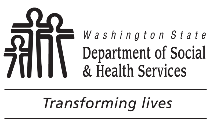 	Thank you for your feedback!	Thank you for your feedback!Your answers are confidential and will be used for statistical purposes by the State of Washington in order to make continuous improvements in treatment.  Do not provide your name.  When finished, seal this form in the envelope that was provided.  Thank you!Your answers are confidential and will be used for statistical purposes by the State of Washington in order to make continuous improvements in treatment.  Do not provide your name.  When finished, seal this form in the envelope that was provided.  Thank you!Your answers are confidential and will be used for statistical purposes by the State of Washington in order to make continuous improvements in treatment.  Do not provide your name.  When finished, seal this form in the envelope that was provided.  Thank you!Please select your type of discharge from this program:	  Transfer	  Successful completion	  IncompleteWhat is your current age?	  18-29	  30-39	  40-49	  Over 50What is your ethnicity?  	  Black	  Hispanic	  Caucasian	  Asian	  Native American	  Other:  	How many weeks did you attend treatment?	  1-8	  9-24	  25-36	  37-52	  More than 52 weeksWhat level of treatment were you in at the time of discharge?	  Level 1	  Level 2	  Level 3	  Level 4Who are you living with at this time?	  The victim	  A significant other who is not the victim	  No one or ‘other’When a scale of 1-5 is given, 5 is high or very likely.  If you are being discharged from Level 4 treatment, start at 6 below.Please rate your level of accountability before starting this program:	  1	  2	  3	  4	  5Please rate your level of accountability now:	  1	  2	  3	  4	  5	Which of these ‘thinking errors’ did you use to justify or excuse your abusive behaviors (check all that apply):	  Black and white thinking	  Personalization	  ‘Should’ statements	  Catastrophizing	  Magnifying	  Minimizing	  Mindreading	  Fortune telling	  Overgeneralization	  Filtering
	  Discounting the positive	  Labeling	  Blaming	  Emotional reasoning	  Control fallacy	  Always being ‘right’	  Self-serving bias	  Fallacy of change		  Other (please list):  	Please select what your main motivations for using abusive behaviors were (check all that apply):
  A sense of entitlement	  A belief that I should have power and control over my partner
  Learned experience that abuse got me what I wanted	  The need to be right or win at all costs	
  Insecurity and/or fear	  Other:  		Did you complete an accountability plan that you are still following?	  Yes	  NoPlease describe the connection between thoughts, feelings and behaviors (use the back if you need more space):


Do you have the skills to meet your needs in non-abusive and health ways?	  Yes	  NoGive a recent example of a situation where you were successful in using a healthy relationship skill:


Did you have a pattern of abusive thinking and behaving before treatment? 	  Yes	  NoIf you answered yes to Question 9, then have you broken that pattern of abusive thinking and behaving?    Yes	  NoPlease select the types of abuse you used (check all that apply)Before treatment:
  None	  Physical	  Emotional	  Sexual	  Verbal	  Psychological	  Financial	  Threats	  OtherDuring the first six months of treatment:
  None	  Physical	  Emotional	  Sexual	  Verbal	  Psychological	  Financial	  Threats	  OtherDuring the last six months of  treatment:
  None	  Physical	  Emotional	  Sexual	  Verbal	  Psychological	  Financial	  Threats	  OtherPlease check all the words that describe the relationship you have with the staff who led your treatment:	  Excellent	  Encouraging	  Supportive	  Tough love	  Negative	  Shaming or harsh	  Poor
	  Other:  							What do you think this program did well?  Use the back if you need more space.


What are some ways you think this program could improve?  Use the back if you need more space.	Please select your type of discharge from this program:	  Transfer	  Successful completion	  IncompleteWhat is your current age?	  18-29	  30-39	  40-49	  Over 50What is your ethnicity?  	  Black	  Hispanic	  Caucasian	  Asian	  Native American	  Other:  	How many weeks did you attend treatment?	  1-8	  9-24	  25-36	  37-52	  More than 52 weeksWhat level of treatment were you in at the time of discharge?	  Level 1	  Level 2	  Level 3	  Level 4Who are you living with at this time?	  The victim	  A significant other who is not the victim	  No one or ‘other’When a scale of 1-5 is given, 5 is high or very likely.  If you are being discharged from Level 4 treatment, start at 6 below.Please rate your level of accountability before starting this program:	  1	  2	  3	  4	  5Please rate your level of accountability now:	  1	  2	  3	  4	  5	Which of these ‘thinking errors’ did you use to justify or excuse your abusive behaviors (check all that apply):	  Black and white thinking	  Personalization	  ‘Should’ statements	  Catastrophizing	  Magnifying	  Minimizing	  Mindreading	  Fortune telling	  Overgeneralization	  Filtering
	  Discounting the positive	  Labeling	  Blaming	  Emotional reasoning	  Control fallacy	  Always being ‘right’	  Self-serving bias	  Fallacy of change		  Other (please list):  	Please select what your main motivations for using abusive behaviors were (check all that apply):
  A sense of entitlement	  A belief that I should have power and control over my partner
  Learned experience that abuse got me what I wanted	  The need to be right or win at all costs	
  Insecurity and/or fear	  Other:  		Did you complete an accountability plan that you are still following?	  Yes	  NoPlease describe the connection between thoughts, feelings and behaviors (use the back if you need more space):


Do you have the skills to meet your needs in non-abusive and health ways?	  Yes	  NoGive a recent example of a situation where you were successful in using a healthy relationship skill:


Did you have a pattern of abusive thinking and behaving before treatment? 	  Yes	  NoIf you answered yes to Question 9, then have you broken that pattern of abusive thinking and behaving?    Yes	  NoPlease select the types of abuse you used (check all that apply)Before treatment:
  None	  Physical	  Emotional	  Sexual	  Verbal	  Psychological	  Financial	  Threats	  OtherDuring the first six months of treatment:
  None	  Physical	  Emotional	  Sexual	  Verbal	  Psychological	  Financial	  Threats	  OtherDuring the last six months of  treatment:
  None	  Physical	  Emotional	  Sexual	  Verbal	  Psychological	  Financial	  Threats	  OtherPlease check all the words that describe the relationship you have with the staff who led your treatment:	  Excellent	  Encouraging	  Supportive	  Tough love	  Negative	  Shaming or harsh	  Poor
	  Other:  							What do you think this program did well?  Use the back if you need more space.


What are some ways you think this program could improve?  Use the back if you need more space.	Please select your type of discharge from this program:	  Transfer	  Successful completion	  IncompleteWhat is your current age?	  18-29	  30-39	  40-49	  Over 50What is your ethnicity?  	  Black	  Hispanic	  Caucasian	  Asian	  Native American	  Other:  	How many weeks did you attend treatment?	  1-8	  9-24	  25-36	  37-52	  More than 52 weeksWhat level of treatment were you in at the time of discharge?	  Level 1	  Level 2	  Level 3	  Level 4Who are you living with at this time?	  The victim	  A significant other who is not the victim	  No one or ‘other’When a scale of 1-5 is given, 5 is high or very likely.  If you are being discharged from Level 4 treatment, start at 6 below.Please rate your level of accountability before starting this program:	  1	  2	  3	  4	  5Please rate your level of accountability now:	  1	  2	  3	  4	  5	Which of these ‘thinking errors’ did you use to justify or excuse your abusive behaviors (check all that apply):	  Black and white thinking	  Personalization	  ‘Should’ statements	  Catastrophizing	  Magnifying	  Minimizing	  Mindreading	  Fortune telling	  Overgeneralization	  Filtering
	  Discounting the positive	  Labeling	  Blaming	  Emotional reasoning	  Control fallacy	  Always being ‘right’	  Self-serving bias	  Fallacy of change		  Other (please list):  	Please select what your main motivations for using abusive behaviors were (check all that apply):
  A sense of entitlement	  A belief that I should have power and control over my partner
  Learned experience that abuse got me what I wanted	  The need to be right or win at all costs	
  Insecurity and/or fear	  Other:  		Did you complete an accountability plan that you are still following?	  Yes	  NoPlease describe the connection between thoughts, feelings and behaviors (use the back if you need more space):


Do you have the skills to meet your needs in non-abusive and health ways?	  Yes	  NoGive a recent example of a situation where you were successful in using a healthy relationship skill:


Did you have a pattern of abusive thinking and behaving before treatment? 	  Yes	  NoIf you answered yes to Question 9, then have you broken that pattern of abusive thinking and behaving?    Yes	  NoPlease select the types of abuse you used (check all that apply)Before treatment:
  None	  Physical	  Emotional	  Sexual	  Verbal	  Psychological	  Financial	  Threats	  OtherDuring the first six months of treatment:
  None	  Physical	  Emotional	  Sexual	  Verbal	  Psychological	  Financial	  Threats	  OtherDuring the last six months of  treatment:
  None	  Physical	  Emotional	  Sexual	  Verbal	  Psychological	  Financial	  Threats	  OtherPlease check all the words that describe the relationship you have with the staff who led your treatment:	  Excellent	  Encouraging	  Supportive	  Tough love	  Negative	  Shaming or harsh	  Poor
	  Other:  							What do you think this program did well?  Use the back if you need more space.


What are some ways you think this program could improve?  Use the back if you need more space.	